LARIN GOSTJedan je mali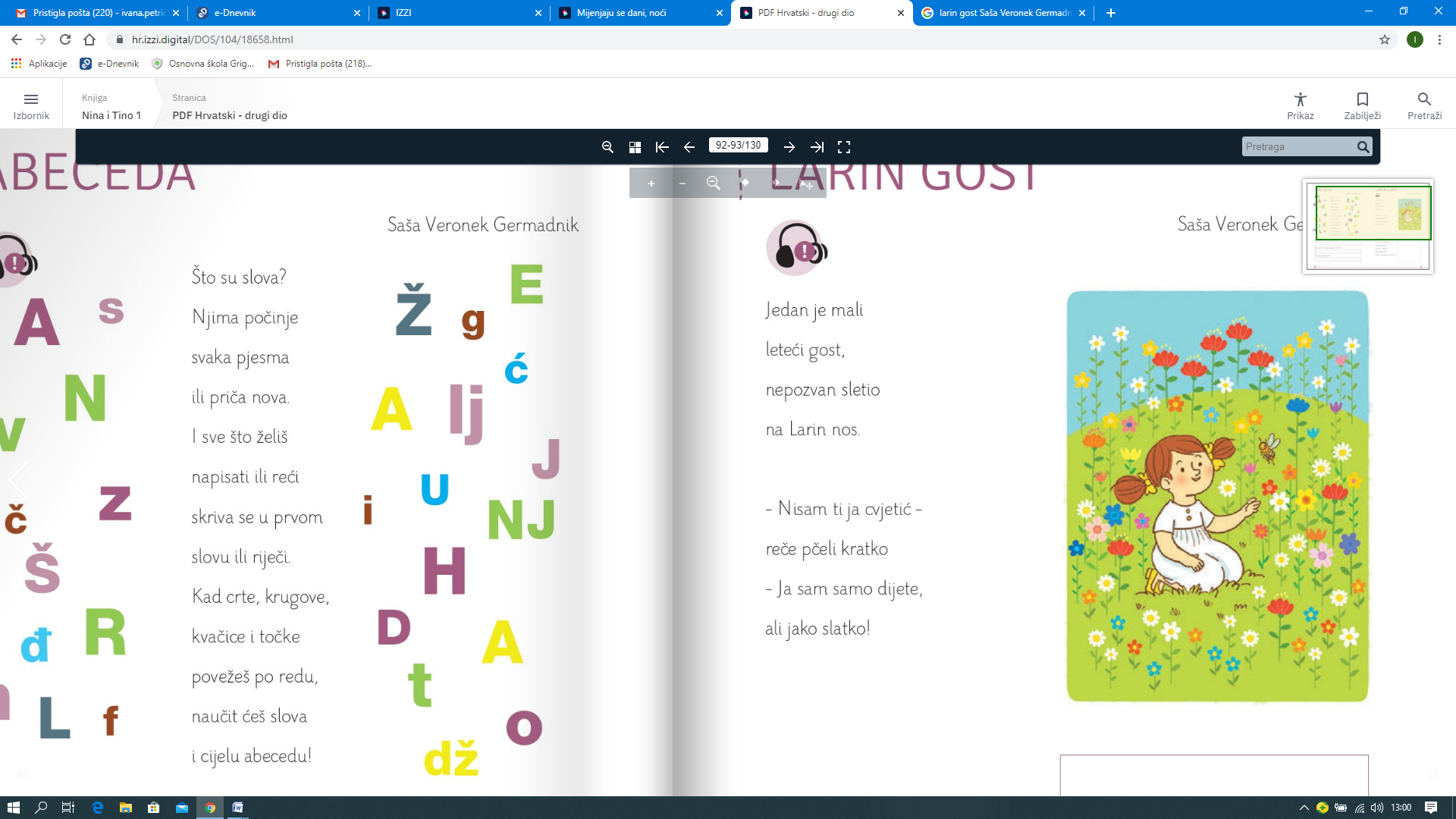 leteći gost,nepozvan sletiona Larin nos.Nisam ti ja cvjetić -reče pčeli kratkoJa sam samo dijete,ali jako slatko!Saša Veronek GermadnikPROČITAJ PJESMU!ZAOKRUŽI NASLOV PJESME CRVENOM BOJOM.TKO JE NAPISAO PJESMU?ZAORUŽI IME AUTORA PLAVOM BOJOM.Odgovori na pitanja sa strane 91. u udžbeniku. Odgovore piši u bilježnicu. 